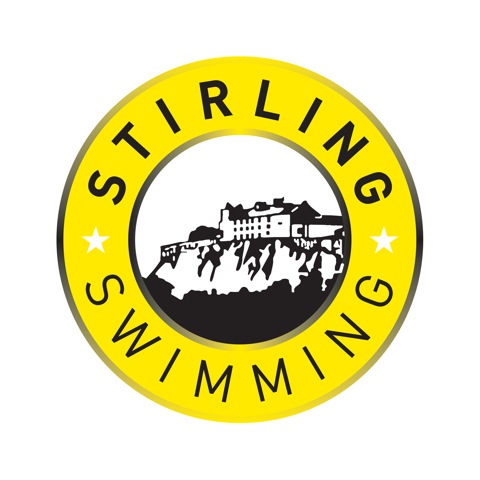 An invite to our Autumn MeetHeld under Licence from SASA West District Licence Number: WD/L2/024/0919OnSunday 15th September 2019AtThe PeakStirling Sports VillageStirling FK8 1QZClosing Date for Entries: Midnight, Friday 16th August 2019Meet InformationDate	Sunday 15th September 2019Venue	The Peak	Stirling Sports Village
Stirling, FK8 1QZ
(Telephone No. 01786 273555)Pool	6 lane, 25m pool with full electronic timing and scoreboard.Session Times	Session 1: Sunday: Warm up 9.00 am	Start 10.00 am.
Session 2: Sunday: Warm up 1.30 pm	Start 2.30 pm.Age groups	8-10yrs, 11/12yrs, 13/14yrs, 15yrs and over.	Age is on the day of Meet.	Events will be run in mixed age groups, with results sorted by age groups.Events	50m	(Backstroke, Breaststroke, Butterfly & Freestyle).	100m (Backstroke, Breaststroke, Butterfly & Freestyle).	100m and 200m Individual MedleyAwards	All events will be Heat Declared Winners (HDW).	Medals will be awarded for 1st, 2nd and 3rd place in each age group in all events.
Entry Fees	£6.50 per individual event.Coach’s Pass	Coach's Passes at a cost of £10.00 are available to cover lunch for the day.Officials	Each competing club are requested to supply at least 2 Technical Officials per session, of whom at least 1 of which should be a Judge or above, to assist with accreditation of the Meet. Facilities	There are café facilities available at the Sports VillageEntry Files	All entries and current times should be made on the relevant electronic file. The Hytek Team Manager Event File can be downloaded from the Swim Scotland Website or requested by email from:Meet Entry SecretaryMichelle MurrayEmail: meetsec@stirlingswimming.co.ukClosing Date	Midnight, Friday 16th August 2019. No late entries will be accepted.Meet RulesThe Meet will be held under SASA rules. Enclosed is a Health and Safety Declaration Form to be completed (mandatory). Please return this with your Entry Summary Form.A SASA West District Level 2 Licence has been granted for this meet. Accreditation of results will be applied for after the Meet.All swimmers must have a current SASA registration number or be registered with the appropriate governing body. Swimmers may only enter their own age group.No swimmers under the age of 8 years are permitted to swim in accordance with licence requirements.Electronic timing will be in operation. In the event of the electronic timing failing, manual timing will be used hence the need to have sufficient STO’s to ensure accreditation of the Meet.Only Swimmers, Coaches, Team Managers and Meet Officials will be admitted poolside.Coaches and Team Managers must ensure that all their swimmers can safely dive into deep or shallow water as per current planned legislation. There will be NO diving at the shallow end of the pool.Swimmers must act on the instructions given by the Meet Officials and behave in a reasonable manner at all times.It is the responsibility of each club to ensure that swimmers are aware of the Meet rules. The Meet Management reserves the right to alter the programme and warm-up times if necessary. Anything not covered above or printed in the event programme will be at the Gala Convenor’s discretion.Entries, Withdrawals and Start ListsAll entries must be made on the electronic files, which can be downloaded from Swim Scotland or can be obtained by emailing the Meet Secretary, quoting your club name. Entry Files should be submitted by e-mail to the Meet Entry Secretary.Closing date for entries is midnight, Friday 16th August 2019. No late entries will be accepted.No entries will be accepted without the correct fee. All payments must be received within three days of the entry closing date.Entries will be accepted on a time basis. It is the responsibility of Entry Secretaries to ensure all entry times and dates of birth are correct.Where an event is over-subscribed, entries may be scratched, to ensure the smooth and timely running of the meet.  Scratches will be made proportionally across all age groups.Participating clubs will be provided with a list of confirmed swims and a copy of the Programme within 2 weeks of the closing date. Any scratches will be fully refunded.No refunds will be given after the programme has been finalised and issued. Withdrawals made after issue of the programme will be charged in full. To assist with processing on-the-day withdrawals, please email any advanced withdrawals prior to the competition to the Meet secretary meetsec@stirlingswimming.co.uk as soon as possible after issue of the programme and by midnight Friday 13th September 2019 at the latest. Any withdrawals after this time will have to be made during the relevant session on the day of the meet. Please include the following details on all email withdrawals: Name of swimmer, Age group, Event No and Stroke. Withdrawals on the day must be into the recorders desk no later than 45 minutes prior to the start of each session using the appropriate session withdrawal form in the coach’s pack.Start lists will be issued to all clubs, prior to the start of a session, once all the withdrawals have been processed. Stirling Swimming reserves the right to fill empty lanes with swimmers from Stirling Swimming in the appropriate age group and consideration time (if applicable).No Time Only swims will be allowed or entries on the day without the prior approval of the Meet Referee.EventsOver the top starts may be used to ensure the smooth running of the meet.Heats will be seeded after withdrawals close 45 minutes before the start of each session.All heats will be spearheaded, fastest to slowest, with the fastest swimmers in the final heat.Updated start sheets will be issued to the clubs for marshalling once all on-the-day withdrawals and any updates to reserve swims have been processed. In the event of a delay producing the start sheets, a copy of the programme will be included in the coaches’ packs to allow for marshalling of all swimmers listed for the first event.Swimmers are asked to report to the marshalling area at least five heats in advance and 10 minutes before the first event.Heats will be run as mixed age groups based on entry times, as with an open meet, to provide competitive and comparative swimming.Awards/PresentationsResults will be posted on the walls in the pool area and at the back of the spectating area.Medals will be awarded for 1st, 2nd and 3rd place in each age group in all events.No formal presentations are scheduled. Announcements will be made of the medallists in each event and medals will be available poolside for collection during each session.PhotographyThe Scottish Swimming policy on the use of photographic equipment (cameras, camcorders, mobile phones, etc.) will be applied at this meet.Application forms for approval to use photographic equipment can be obtained from the entrance desk at the top of the spectator’s balcony.Unauthorised use of photographic equipment is not permitted.MiscellaneousSwimmers and coaches must not take glassware into the showers or onto poolside otherwise they will be liable for expulsion from the Meet.Stirling Swimming Club, nor the Peak cannot be held responsible for loss or damage to any property of swimmers, team staff or spectators. Swimmers are strongly advised to secure property in the lockers provided in the changing rooms and not to leave belongings lying around unattended.Swimmers outwith the poolside area must wear dry clothing and footwear at all times.Outdoor footwear must not be worn poolside.2019 Stirling Autumn MeetProgramme of EventsSunday 15th September 2019SESSION 1Warm Up: 9.00am - Start: 10.00amSESSION 2Warm Up: 1.30pm - Start: 2.30pm2019 Stirling Autumn MeetHealth and Safety Declaration** This form must be completed and returned with payment by the closing date. **In order to comply with accreditation and health and safety requirements, this form must be completed and returned with the entry information.I confirm that all entered swimmers have paid their current SASA annual membership fee (Scottish clubs) or are affiliated members of their governing body (non-Scottish clubs)I understand that any swimmer entered without a registration number (British clubs) or not affiliated to their governing body (non-British clubs) will be automatically rejected.I confirm that all entered swimmers have been trained and are competent to dive into deep or shallow water in a safe manner as prescribed by current/planned legislation.I confirm that information regarding the use of photographic equipment has been passed onto swimmers and parents intending to travel to the meet.Return completed form with entries, to arrive no later than Friday 16th August 2019 to:Meet Entry SecretaryMichelle Murray
7 Barbush
Dunblane, Perthshire, FK15 0FEE-mail: meetsec@stirlingswimming.co.uk2019 Stirling Autumn MeetEntry Summary Sheet** This form must be completed and returned with payment by the closing date. **Return completed form with entries, to arrive no later than Friday 16th August 2019 to:Meet Entry SecretaryMichelle Murray
7 Barbush
Dunblane, Perthshire, FK15 0FEE-mail: meetsec@stirlingswimming.co.uk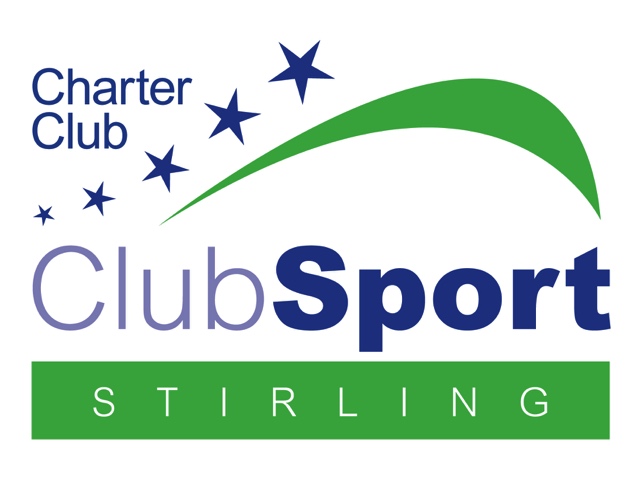 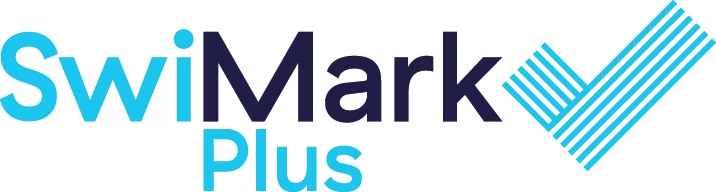 Event 101Girls200m Individual MedleyHDWEvent 102Boys100m Individual MedleyHDWEvent 103Girls100m BreaststrokeHDWEvent 104Boys100m ButterflyHDWEvent 105Girls100m FreestyleHDWEvent 106Boys100m BackstrokeHDWEvent 107Girls50m ButterflyHDWEvent 108Boys50m BreaststrokeHDWEvent 109Girls50m BackstrokeHDWEvent 110Boys50m FreestyleHDWEvent 201Girls100m Individual MedleyHDWEvent 202Boys200m Individual MedleyHDWEvent 203Girls100m ButterflyHDWEvent 204Boys100m BreaststrokeHDWEvent 205Girls100m BackstrokeHDWEvent 206Boys100m FreestyleHDWEvent 207Girls50m BreaststrokeHDWEvent 208Boys50m ButterflyHDWEvent 209Girls50m FreestyleHDWEvent 210Boys50m BackstrokeHDWSigned:Print Name:Position in Club:Club:Club Name:Contact:Position in Club:Address:Post Code:Home Tel No:Mobile Tel No:E-mail:……..	Male Entries	@   £6.50	£……………..	Female Entries	@   £6.50	£……………..	Total Entries	@   £6.50	£……………..	Coach’s passes (Lunch on Sunday)	@   £10.00	£………Total cheque enclosed			£………Please make cheques payable to Stirling Swimming.Direct bank transfer to Sort Code: 80-91-29 - Account No: 00829926    £………Ref: “Your Club Name” 2019 Stirling Autumn Meet.